Руководителю образовательнойорганизацииМОУ СОШ №5 Ткаченко И.А.ЗаявлениеЯ,фамилияимяНаименование документа, удостоверяющего личность__________________________________________________________________________Прошу зарегистрировать меня для участия в итоговомсочинении	изложениидля получения допуска к государственной итоговой аттестации по образовательным программам среднего общего образования.Прошу для написания итогового сочинения (изложения) создать условия, учитывающие состояние здоровья, особенности психофизического развития, подтверждаемые:Копией рекомендаций психолого-медико-педагогической комиссииОригиналом или заверенной в установленном порядке копией справки, подтверждающей факт установления инвалидности, выданной федеральным государственным учреждением медико-социальной экспертизы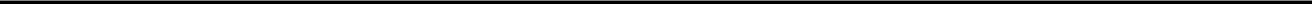 Указать дополнительные условия, учитывающие состояние здоровья, особенности психофизического развитияУвеличение продолжительности написания итогового сочинения (изложения) на 1,5 часа(иные дополнительные условия/материально-техническое оснащение, учитывающие состояние здоровья, особенности психофизического развития, сдача итогового сочинения (изложения в устной форме по медицинским показаниям и др.)Согласие на обработку персональных данных прилагается.Памяткой о порядке проведения итогового сочинения (изложения) ознакомлен(-а)Подпись заявителя ______________/_______________________________(Ф.И.О.)«____» _____________ 20___ г.Контактный телефон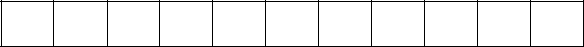 Регистрационный  номеротчествоотчествоотчествоотчествоотчествоотчествоотчествоотчествоотчествоотчествоотчествоотчествоотчествоотчествоотчествоотчествоотчествоДата рождения:Дата рождения:Дата рождения:Дата рождения:Дата рождения:Дата рождения:чччч..мммм.ггггСерияНомерПол:Пол:МужскойМужскойМужскойМужскойЖенскийЖенскийЖенскийПол:МужскойМужскойМужскойМужскойЖенскийЖенскийЖенский